GRĂDINIŢA CU  P.P. ȘI P.N. ,,SFINȚII ARHANGHELI MIHAIL ȘI GAVRIIL” PLOIEȘTI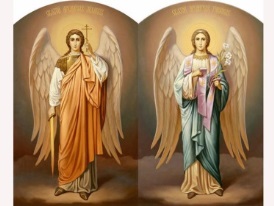 Aleea Levănțica, Nr. 2GTel.: 0244/574600E –mail: gradinitasfintiiarhangheli@yahoo.comConsiliul de Administrație al Grădiniței cu P.P. „Sfinții Arhangheli Mihail și Gavriil” PloieștiHOTĂRÂREA NR. 10/28.10.2020	Consiliul de Administrație al Grădiniței cu P.P. „Sfinții Arhangheli Mihail și Gavriil” Ploiești, întrunit în ședința extraordinară din 28.10.2020,●  În conformitate cu prevederile Legii educatiei naționale nr.1/2011,● În conformitate cu Regulamentul cadru de organizare și funcționare a unităților de învățământ preuniversitar nr. 5447/2020;● În conformitate cu Ordinul nr. 4619/2014 pentru aprobarea Metodologiei-cadru de organizare si functionare a consiliului de administratie din unitatile de invatamant preuniversitar;● În conformitate cu Legea nr. 55/2020 privind unele măsuri pentru prevenirea și combaterea efectelor pandemiei;● În conformitate cu Ordinul nr. 5487/1494/2020 pentru aprobarea măsurilor de organizare a activității în cadrul unităților/instituțiilor de învățământ în condiții de siguranță epidemiologică pentru prevenirea îmbolnăvirilor cu virusul SARS-CoV-2;HOTĂRĂȘTE:Art. 1.  Suspendarea activităților instructiv-educative pentru un sector (2 grupe), în perioada 28 octombrie-3 noiembrie 2020 ca urmare a: 	- Izolării doamnei Mihai Florentina – îngrijitor, testată pozitiv la COVID 19; - Carantinării la domiciliu a contacților direcți: -Enache Lilica – îngrijitor;                                                                                         -David Mariana – prof. înv. preșcolar;                                                                                         -Frunză Rodica – prof. înv. preșcolar:                                                                                         -Ionescu Nicoleta – prof. înv. preșcolar;                                                                                         -Mihai Iuliana – prof. înv. preșcolar;                                                                                         -52 de preșcolari.Art. 2.  Cadrele didactice vor asigura continuitea procesului de învățare în mediul online, în perioada suspendării cursurilor;Art. 3.  Dezinfecția și igienizarea sectorului afectat și a zonelor de acces ale sectorului, respectând toate măsurile impuse în aceste situații.                                                                                                                        Președinte C.A.                                                                                                                             Director,                                                                                                                        Bucur Adriana